          МКОУ Уляхинская основная общеобразовательная школа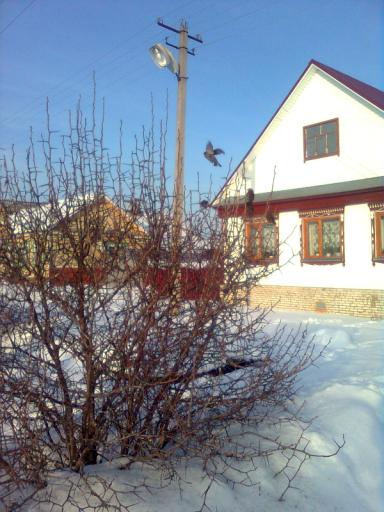                             Уляхино, 2013            ЭТАПЫ   АКЦИИ.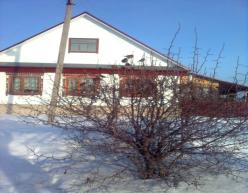 Организаторы акции в школе : учитель биологии  КОЛБИНЕВА З.Э. 1 ЭТАП      ПТИЦЫ – НАШИ ДРУЗЬЯ.   Сроки:    декабрь 2012 года.Оформление стенда.             «Как правильно подкармливать птиц»                                          беседы  для уч-ся 1-9 классов.        2 ЭТАП      ПОКОРМИТЕ    ПТИЦ.                                    Сроки:    декабрь 2012 года- февраль 2013 года.Практическая работа:▼Изготовление кормушек и вывешивание их.               ▼Проведение регулярной подкормки птиц.                    ▼Сбор материала о посетителях кормушек и оформление дневников  наблюдения.    ▼  Заполнение карточек наблюдения                                                                                          Проведение конкурсов:▼Лучший дневник наблюдений                                             февраль▼Конкурс  на  лучшую кормушку                                          декабрь▼ Конкурс творческих работ: -фотографий «Зимующие птицы»                                       январь 3 ЭТАП      НАШИ  ЗИМУЮЩИЕ  ПТИЦЫ.       Сроки:     март 2012 года.Подведение итогов конкурсовНаграждение победителей.Оформление отчета об акции в НП «Мещера»ИТОГИ АКЦИИ:В акции приняли участие            30 учащихся школыВозраст                                           7-14 летБыло заполнено карточек наблюдения   30Было изготовлено и развешено   23 кормушкиКормушки находилисьдер.Уляхино:территория школыул.Колхознаяул.Полеваядер.СивцевоПериод  подкормки                        декабрь 2012г. – март 2013 г.Период наблюдений                      январь- февраль  2013г.Было оформлено                           10 дневников наблюденийБыло определено                           12 видов зимующих птицПодкармливали                             на кормушке   23 чел.                                                         без кормушки  7 чел.Привлечено к подкормке:           15 человек взрослыхПровели конкурсы            ◘ кормушек     ◘фотографий                                                ◘дневников наблюдений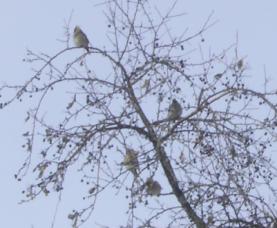 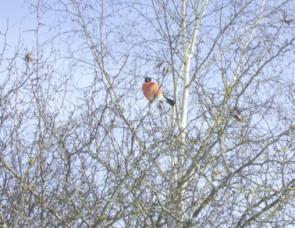                    Прилетели свиристели.                     Прилетели снегири.           АНКЕТА  УЧАСТНИКА  АКЦИИ «ПОКОРМИТЕ ПТИЦ ЗИМОЙ».Фамилия,имя___________________________________Класс _________Период  подкормки     (подчеркни)декабрь               январь                 февральКак подкармливал(а)               на кормушке              без кормушкиИз чего ты сделал(а) кормушку_____________________Зарисуй свою кормушкуУчастники акции- учащиеся 7-8 класса.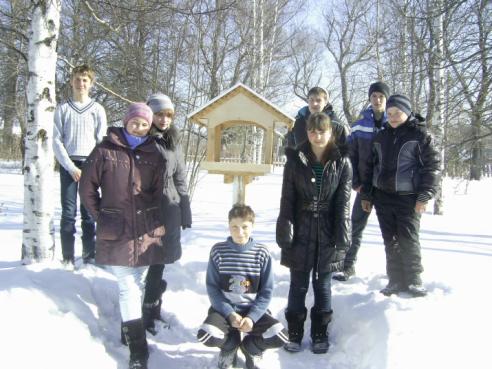 Что узнали в ходе акции:∆ какие птицы остаются на зиму;∆ как птицы себя ведут;∆ какие птицы какой корм употребляют;∆ какие птицы могут прокормиться сами.Чему в ходе акции научились:∆ подкармливать птиц;∆ делать кормушки;∆ различать птиц;∆ вести наблюдения;∆ понимать.что птицам нужна наша помощь.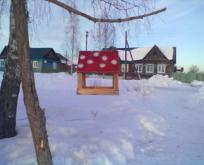 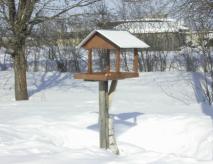 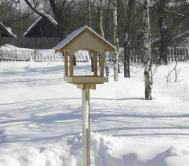 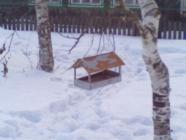 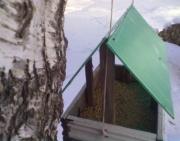 Ребятами школы было изготовлено и развешено на территории деревни 23 кормушки.  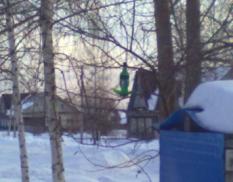 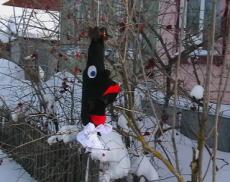 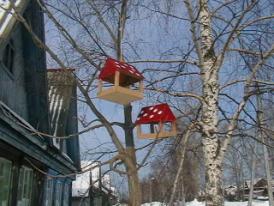 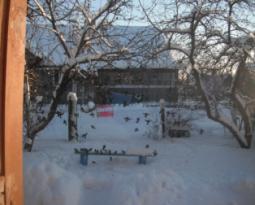 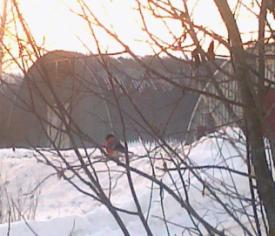 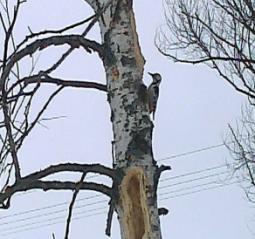 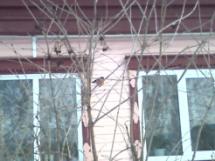 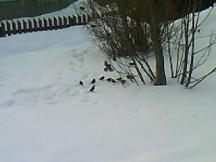 Конкурс  фотографий зимующих птиц.Приняло участие  16 учащихся.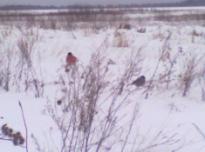 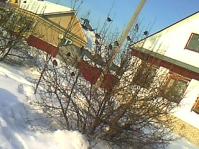 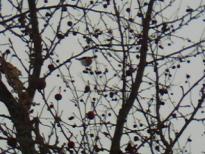 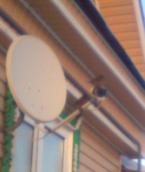 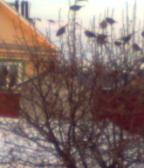 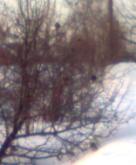 Было оформлено             Был оформлен информационный 10 дневников наблюдений.                 стенд.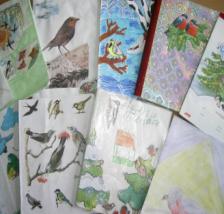 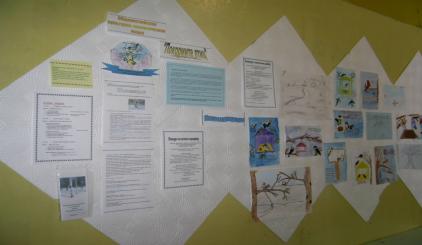 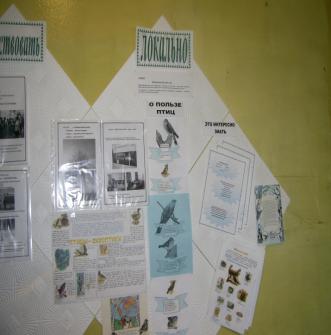 Провели час-игру   «Птицы-наши друзья»:1.Как правильно подкармливать птиц.2.Конкурсы:Разминка ума;Живые синонимы;Отгадай загадку;Узнай по портрету; О ком речь…3. Поэтическая страничка.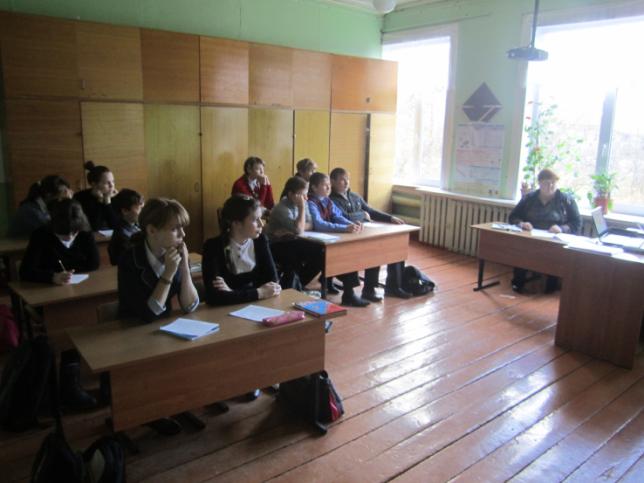 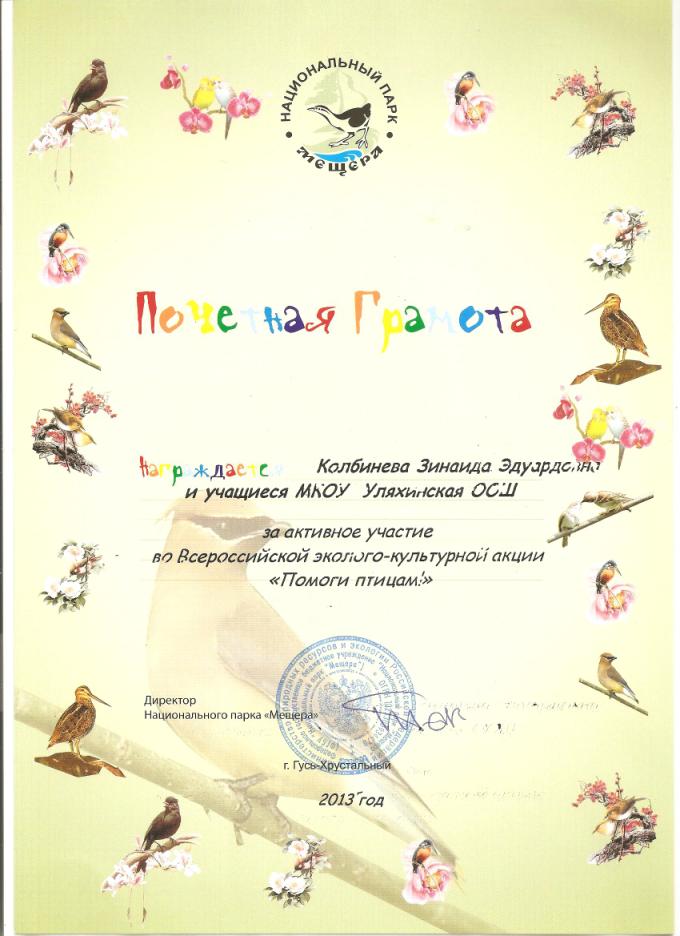 